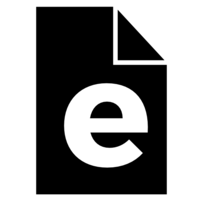 To: (tenant’s name) _______________________________     And any occupantsI’m issuing this notice pursuant to Colorado Revised Statutes (C.R.S.) section (§) 13-40-107Time to VacateThe Owner terminates your tenancy of the premises described below as ofDate: ______________________Time: ______________________Description of PremisesStreet Address: _______________________________________________________City: _______________________________ County: _________________________Subdivision: ____________________ Lot: ___________ Block: ________________Additional Description (as needed)Cause for Termination (check one) a) Nonrenewal of a Periodic LeaseThe periodic tenancy will end or the Owner will not renew a fixed-term tenancy: b) Substantial Violation – 3 Days’ NoticeThe Owner is evicting you because of a substantial violation under C.R.S § 13-40-107.5(3) c) Repeat Violation – 10 Days’ NoticeThe Owner is evicting you because of a repeat lease violation.Note which material lease term the Tenant violated and explain what happened:This is a repeat violation of this lease term. I served a Demand for Compliance (JDF 99 A) detailing the prior violation on (enter service date) _________________________SignaturesSignature: (Landlord/Property Manager) ___________________________________Dated: ____________________________________Signature: (Agent/Attorney) ___________________________________Dated: ____________________________________Service DateI certify that on (service date) ________________________I served this Notice by: (check one) - Leaving a true copy with: (enter full name) ________________________ - By posting it in a conspicuous place at the premises described above.Print Name: ________________________Signature: ________________________Dated: ________________________